TEMAT KOMPLEKSOWY : MUZYKA JEST WSZĘDZIE TEMAT DNIA :GRAMY I ŚPIEWAMY DATA : 30.04.PROPOZYCJA 1 Rodzic może pobawić się zdzieckiem w zabawę  artykulacyjną- każdy instrumnet ma przypisany odgłos przykładowo : kołatka ( klap, klap), bębenek( bum, bum), grzechotka ( szu, szu ), drewienka           ( puk, puk). Rodzic może  wykorzystać załączone obrazki i ułożyć określony rytm dla dziecka. 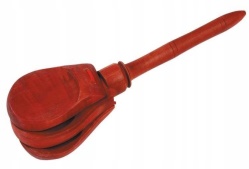 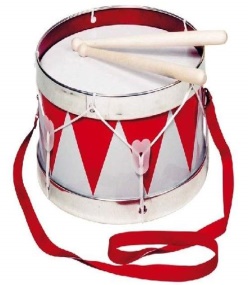 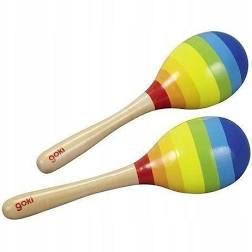 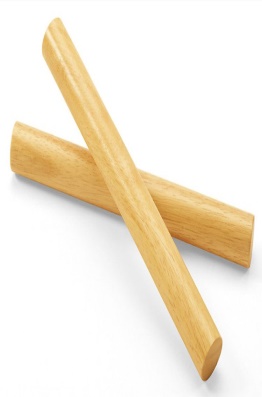 PROPOZYCJA 2 Rodzic może wykonać z dzieckiem pracę plastyczną zatytuowaną „Jestem muzykiem’’- zadaniem dzieckajest namalowanie siebie w roli muzyka grającego na wybranym instrumencie ( zwracamy szczególną uwagę na elementy postaci ludzkiej )PROPOZYCJA 3 Rodzic może pobawić się z dzieckiem w rytmizowanie  wybranych fragmentów wiersza                     pt. „ Deszczowy koncert” Kiedy deszcz pada i pada,a ja w domu jestem sama,to słyszę koncert deszczowy.Kropla kroplę goni i o szybę dzwoni:Plum, plum, pla.W rynnie woda gra: szu, szu, sza.  O parapet stukają kropelki,bo deszcz pada niewielki.Grają krople wesoło – na liściach też, wszędzie tam, gdzie pada deszczRodzic może również artykułować wiersz w różym tempie i z różnym natęzeniem głosu. Doskonała propozycją jest tworzenie melodii: na sylabach plum, plum, pla, sza, sza,sza. Warto pobawić się w tworzenie akompaniamnetu do wiersza wykorzystując przykładowo foliowe woreczki, celofan, gazety, folię aluminiową ( według pomysłu dziecka ) 